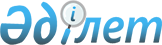 О внесении изменений в приказ от 15 августа 1998 года № 03-1ОДПриказ Агентства Республики Казахстан по регулированию естественных монополий и защите конкуренции от 17 мая 1999 года № 27-ОД Зарегистрирован в Министерстве юстиции Республики Казахстан 2.06.1999г. за N 788



          Руководствуясь статьей 28 Закона Республики Казахстан "О нормативных 
правовых актах"  
 Z980213_ 
  от 24 марта 1998 года, приказываю: 




          1. Внести в Правила закупки материальных и финансовых ресурсов, 
оборудования и услуг для производственных нужд субъектами естественной 
монополии на тендерной основе  
 V980639_ 
 , утвержденные приказом Председателя 
Министра Комитета Республики Казахстан по регулированию естественных 
монополий и защите конкуренции от 15 августа 1998 года № 03-1ОД, 
зарегистрированным в Министерстве юстиции Республики Казахстан 5 ноября 
1998 года № 639, следующие изменения: 




          абзац четыре пункта 3 после слов "услуги", дополнить словами "и 
услуги страховых компаний"; 




          пункт 25 изложить в следующей редакции: 




          "25. Отечественные потенциальные поставщики (подрядчики) и 
товаропроизводители, в том числе субъекты малого предпринимательства, 
при подаче конкурсных заявок вправе вносить предложения о поставке 
меньшего количества товаров (работ, услуг), против заявленных, при 
прочих равных условиях". 




          2. Департаменту регулирования естественных монополий 
(Попандопуло Е.Н.) обеспечить проведение государственной регистрации 
настоящего приказа в Министерстве юстиции Республики Казахстан в 
установленном порядке.




          3. Отделу организационно-кадровой работы (Герасимова Е.Н.) 




довести настоящий приказ до территориальных комитетов и субъектов 
естественной монополии, включенных в республиканский раздел 
Государственного регистра.
     4. Контроль за исполнением настоящего приказа возложить на 
заместителя председателя Пушкареву Е.Н. 

   Председатель
     
     
(Специалисты:
 Цай Л.Г.
 Чунтонов В.)          
                                                      
      
      


					© 2012. РГП на ПХВ «Институт законодательства и правовой информации Республики Казахстан» Министерства юстиции Республики Казахстан
				